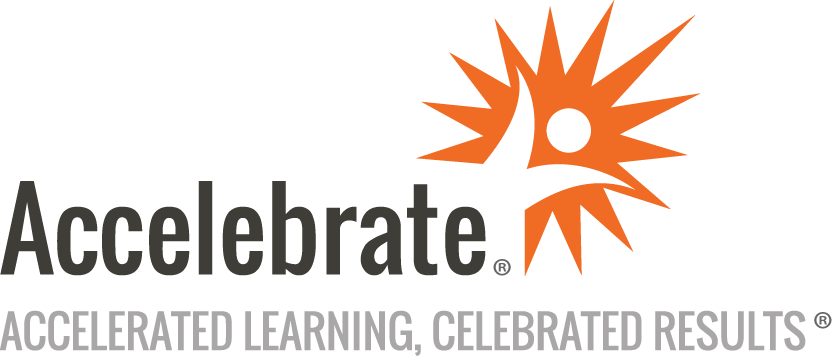 Automation Anywhere 360 Certified Advanced RPA ProfessionalCourse Number: RPA-126
Duration: 4 daysOverviewThis live, instructor-led Automation Anywhere© 360 training teaches attendees the product knowledge and skills they need to earn the formal Automation Anywhere 360 Certified Advanced RPA Professional. Attendees learn how to use a wide variety of commands and features available in Automation 360 to build bots. On the final day of the course, students can take the exam.Note: Due to this class’s extensive hands-on activities, attendance is capped at 10 attendees instead of Accelebrate’s standard maximum of 15.PrerequisitesPrior exposure to Automation Anywhere is beneficial.MaterialsAll Automation Anywhere attendees receive comprehensive courseware.Software Needed on Each Student PCThe class is conducted in a remote lab environment that Accelebrate provides.A desktop or laptop is needed (no tablets).Students make an RDP connection to an externally hosted machine (this can be tested before the training).ZoomAn email with detailed instructions to check your connection is sent in advance.ObjectivesUnderstand all of Automation 360's functionality, including the Web Control Room, the Bot Creator, and the Bot RunnerImprove process reviewing and selection knowledgeUse a wide variety of commands to develop a bot for an end-to-end solutionGain familiarity with development best practices and coding standardsComplete the Automation Anywhere Professional CertificationOutlineIntroductionUniversal Recorder Object-based automationRecorder Best PracticesQ&AIntroduction to Variables Variable type breakdownUse casesDefinition of a Loop How to use a loopBest practicesUse casesExcel Automation Command differencesMethodologyExcel BasicsExcel AdvancedDecision making within Bots ImplementationIF StatementsXML Basics Config filesUse case scenariosPDF Integration FunctionalityMethodologyThe Control RoomSolving Bot Errors with Graceful FailureCommunicating with our Bots Email configurationUseEncryption and Its Roles in AutomationIT languages and Their Functionality within AutomationDLLs: The Replacement of the MetaBest Practices and Coding StandardsCertification Exam